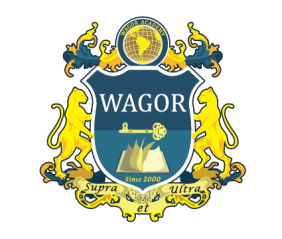 親愛的家長，您好：嶄新學期的開始，誠摯地歡迎您加入葳格大家庭，一起跟著孩子學習與成長!葳格努力給孩子最好的學習環境，同時也希望您有機會為可以為孩子付出一些時間在班上、在學校，歡迎您加入溫馨的「愛心媽媽志工隊」行列，豐富孩子的學習，也讓您的生活更充實、快樂!以下為您整理各處室需要愛心志工媽媽的幫忙事項，請您費心閱讀參閱後，期待您能呼朋引伴一同加入，有您的參與和幫忙孩子們~好幸福!協助校務推展：圖書館:館藏圖書整理、班書閱讀推動..等健康中心:協助學童健康檢查、打預防針…等班級協助:星期二早上7:40~8:10到班上幫忙晨讀或自修活動多采多姿的學習成長活動：進修課程:隊員間的興趣專長可彼此分享，開設學習成長課程聯誼活動:學期中不定期安排戶外聚餐、踏青，增進彼此情感專題講座:不定期邀請各領域學者專家進行專業知能分享，提升跨領域專業知識教務處輔導組 敬邀葳格國際學校  北屯校區小學部108學年度 「愛心媽媽志工隊」報名表學童班級:_________   學生姓名:_____________  家長姓名:_____________Line  ID:__________________________          行動電話:_____________可以參加的時段：(請打V)請填妥報名表後於9/25(三)前交給導師 轉交《教務處輔導組 吳兆騏老師》                                      04-2437-1728分機613星期時段星期一星期二(班上7:40)星期三星期四星期五上午  8:00~12:00下午13:00~16:30